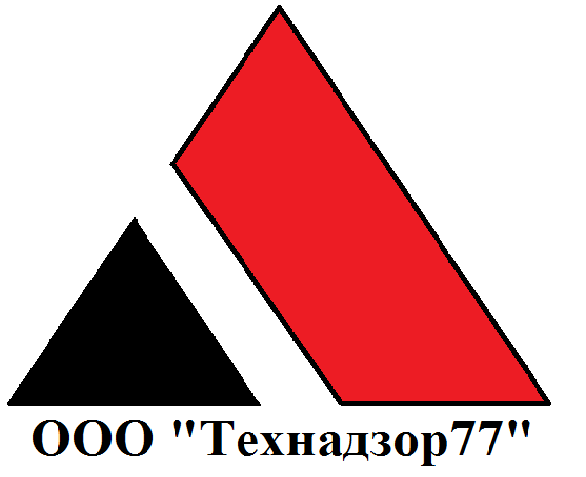 На объекте произведены работы:Укладка гидроизоляции.Укладка подвязочного бруса.Поставка материалов.Монтаж заполнения между каркасов.Замена гидроизоляции. Проведенные контрольные мероприятия: Визуальный контроль укладки гидроизоляции.Визуально-измерительный контроль укладки подвязочного брусаКонсультация подрядчика по выполнению строительно-монтажных работКонтроль монтажа заполнения между каркасов Замечания: Подвязочный брус положен на один слой гидроизоляцииПиломатериал имеет обзол, грибок, плесень.Сделать скользящим заполнение проемов между обсадной коробкойВыводы: На данном этапе какие либо выводы о работе подрядчика делать преждевременно, работы не произведены, количество брака в бревне невысокое.Рекомендации:Заменить гидроизоляцию на оклеечную.Удалить с пиломатериала обзол, грибок, плесень.Сделать скользящим заполнение проемов между обсадной коробкойВыезды за отчетный период:28.09.201602.09.201604.09.2016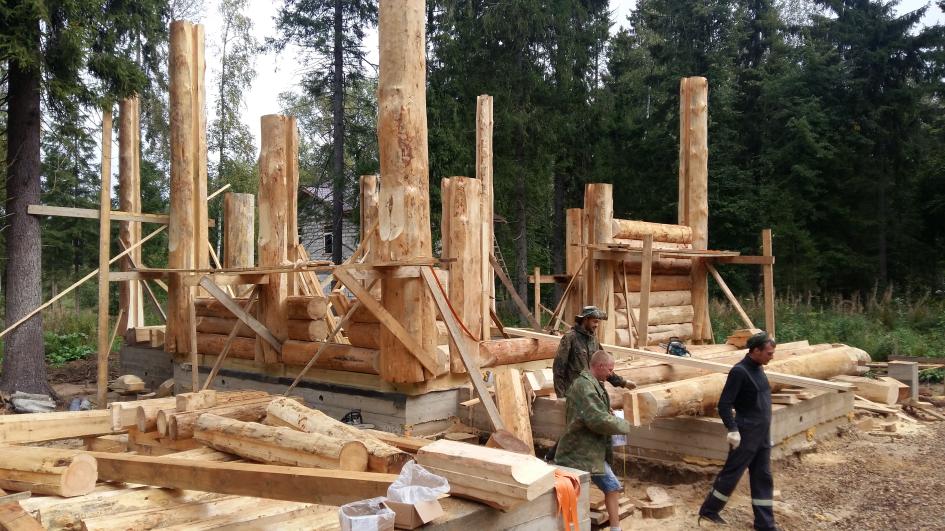 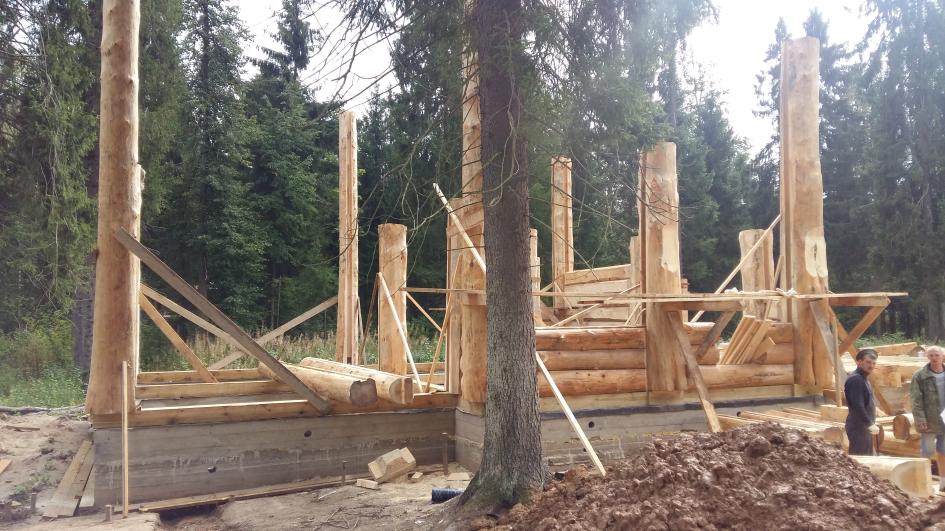 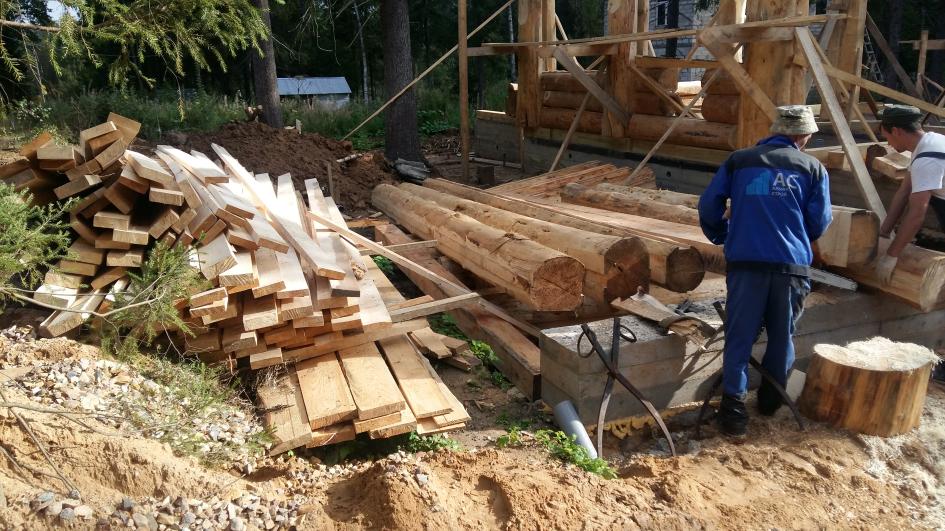 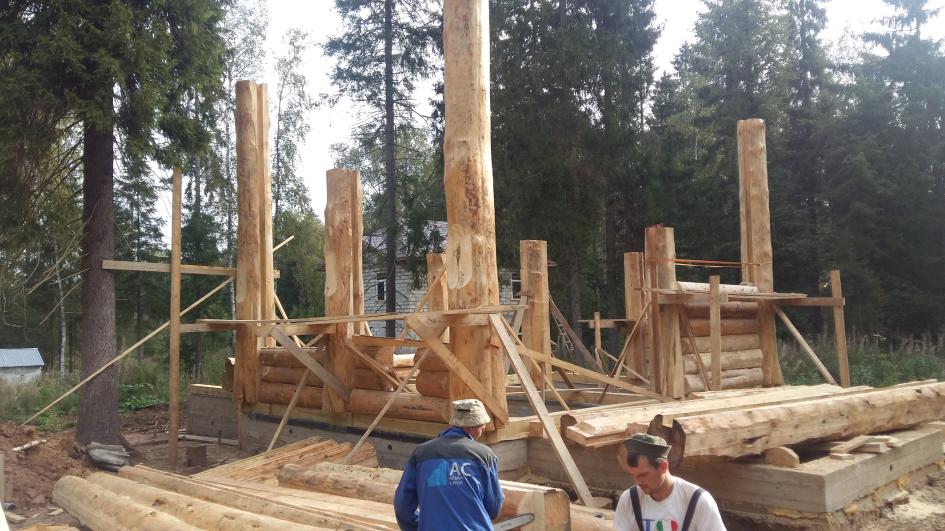 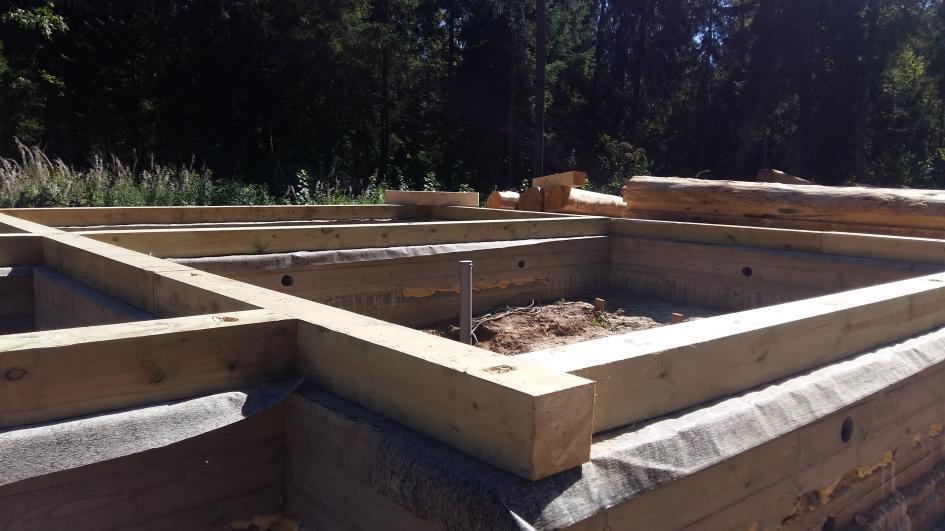 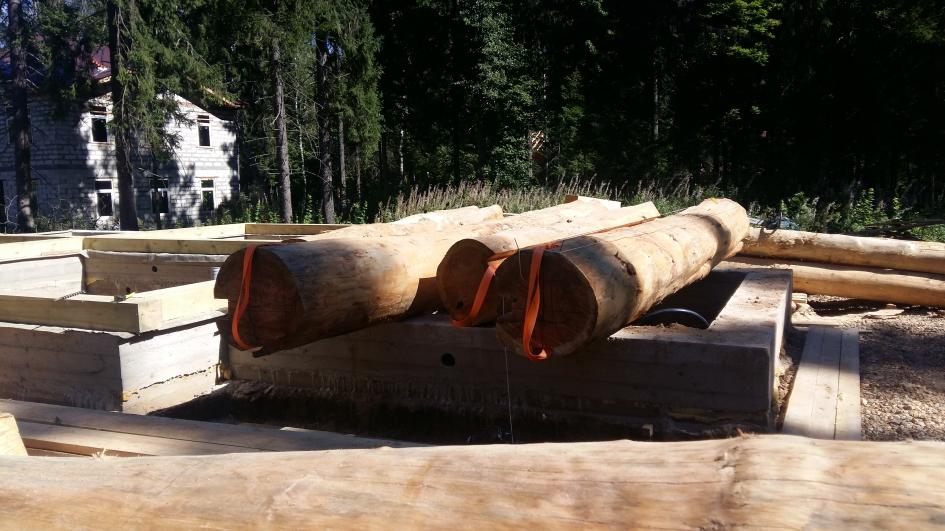 Отчет по проделанной работеСентябрь2016Сентябрь2016Описание проделанной работы, результаты, ошибки, выводы.Описание проделанной работы, результаты, ошибки, выводы.Строительство дома 